                  Formation en préparation mentale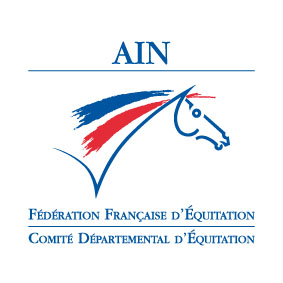 Le Comité Départemental, toujours à votre écoute, s’est rapproché de Violette Perrier pour une formation en préparation mentale et corporelle des cavaliers .Celle-ci a lieu : lundi 3 octobre 2022 au Centre Equestre de Neuville les DamesObjectif: transmettre aux enseignants d’Equitation des techniques de préparation mentale et de « savoir être » à cheval pour les cavaliersIntervenante : Violette Perrier : Sophrologue et formatrice en prépa mentaleProgramme de la journée: 9.00/9.30: Accueil avec café9.30 /12.30: Partie théorique:- communication non verbale – perception de l’animal, ressentis, écoute, adaptation ….                                  - le lâcher-prise mental = un corps disponible- stratégie d’objectifs : comment utiliser son mental comme outil de détermination12.30/13.30 : Repas tiré du sac13.30 /16.30 : Partie pratique: - participer pour mieux transmettre …maîtriser son savoir-être…. Etre référent …..16.30/ 17.00: Questions diverses et débriefing de la journéeN’oubliez pas de venir avec de quoi noter……….Stage GRATUIT aux enseignants de l'Ain et pour une somme de 10 € pour les enseignants des autres départements.Inscriptions au CDE par téléphone ou mail avant le jeudi 29  septembre 2022 : cde01@ffe.com / 06 85 01 18 03